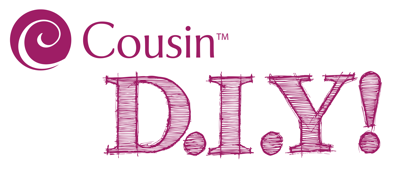 Supplies Included#40000925 Assorted Wiggle Eyes, 5-15mm, 200 pc.#40000556 Assorted Colors Sticky Back Foam Sheets, 5.9” x 9”, 40 pc.#40000788 Multi-Colored ¾” Pompoms, 45 pc.#40000469 Multi-Colored Chenille Stems, 6mm x 12”, 25 pc.#40000890 Multi-Colored Tinsel Stems, 6mm x 12” 25 pc.Tools & Supplies NeededEmpty Toilet Paper Rolls*Hot Glue Gun (*Adult Supervision Required)ScissorsBlack MarkerPencilBUMBLE BEE INSTRUCTIONS:  (Use photo image as a guide.)Cut a 4.25” x 5.5” piece of a yellow sticky back foam sheet.  Remove the adhesive and press onto the circumference of an empty toilet paper roll to make the body of the bumble bee.Cut three .5” x 5” pieces of black sticky back foam sheet.  Remove the adhesive and press horizontally around the yellow foam paper to make stripes.Use glue gun to glue two large wiggle eyes onto the middle of the top stripe.  Use a black marker to draw a mouth below the eyes.Cut two bumble bee shaped wings, approximately 4.5” H x 1.75” W, from a sticky back foam sheet. Do not remove adhesive. Use a glue gun to glue the wings onto the back sides of the bumble bee.Fold a gold tinsel stem in half.  Curl each end of the tinsel stem to form the ends of the bumble bee “antennae”.  Use glue gun to glue the antennae down into the front middle of the toilet paper roll. LADYBUG INSTRUCTIONS:Repeat step 1 from the Bumble Bee Instructions, using a red sticky back foam sheet, to make the body of the ladybug.Use glue gun to glue two large wiggle eyes onto the top middle of the red ladybug body.  Use black marker to draw eyelashes, mouth, and spots on the body of the ladybug.Cut a 4” circle from a black sticky back foam sheet.  Cut the circle in half to make two wings.  Do not remove adhesive.  Use a glue gun to glue the wings onto the back sides of the ladybug.Repeat step 5 from the Bumble Bee instructions, using a black chenille stem.BUTTERFLY INSRUCTIONS:Repeat step 1 from the bumble bee instructions, using a black sticky back foam sheet, to make the body of the butterfly.Use glue gun to glue two large wiggle eyes onto the top middle of the black butterfly body.  Use a pencil to draw a mouth below the eyes.Cut two butterfly shaped wings, approximately 4.5”H x 2.5”W, from a blue sticky back foam sheet.Use glue gun to glue pompoms onto the butterfly wings.Repeat step 5 from the Bumble Bee instructions, using a blue tinsel stem.